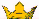 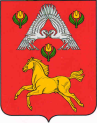 А Д М И Н И С Т Р А Ц И ЯВЕРХНЕПОГРОМЕНСКОГО СЕЛЬСКОГО ПОСЕЛЕНИЯСРЕДНЕАХТУБИНСКОГО  РАЙОНА    ВОЛГОГРАДСКОЙ  ОБЛАСТИ  П О С Т А Н О В Л Е Н И Еот 05 июня 2018 г.  № 23Об утверждении муниципальной программы «Улучшение жилищных условий молодых семей Верхнепогроменского сельского поселения Среднеахтубинского муниципального района Волгоградской области на  2019 год»На основании Указа Президента РФ от 07.05.2012 № 600 «О мерах по обеспечению граждан Российской Федерации доступным и комфортным жильем и повышения качества жилищно-коммунальных услуг» и постановления Правительства РФ от 30.12.2017 № 1710 «Об утверждении государственной программы Российской Федерации "Обеспечение доступным и комфортным жильем и коммунальными услугами граждан Российской Федерации», п о с т а н о в л я ю:Утвердить прилагаемую муниципальную программу «Улучшение жилищных условий молодых семей Верхнепогроменского сельского поселения Среднеахтубинского муниципального района Волгоградской области на  2019 год».Признать утратившим силу постановление администрации Верхнепогроменского сельского поселения от 09.09.2016 г. №65 «Об утверждении муниципальной программы «Улучшение жилищных условий молодых семей Верхнепогроменского сельского поселения Среднеахтубинского муниципального района на 2017 год».Настоящее постановление вступает в силу с 01.01.2019 и подлежит официальному опубликованию.Контроль исполнения настоящего постановления возложить на специалиста 1 категории администрации Верхнепогроменского сельского поселения.Глава  Верхнепогроменскогосельского поселения                                                                     К.К. БашуловУтвержденапостановлением администрации Верхнепогроменского сельского поселения							от 05.06.2018 г.  № 23Муниципальная программа«Улучшение жилищных условий молодых семей Верхнепогроменского сельского поселения Среднеахтубинского муниципального района Волгоградской области на  2019 год»ПАСПОРТмуниципальной программы «Улучшение жилищных условий молодых семей Верхнепогроменского сельского поселения Среднеахтубинского муниципального района Волгоградской области на  2019 год»Общая характеристика сферы реализации муниципальной программыМуниципальная программа «Улучшение жилищных условий молодых семей Верхнепогроменского сельского поселения Среднеахтубинского муниципального района Волгоградской области на  2019 год» разработана на основе государственной программы Российской Федерации "Обеспечение доступным и комфортным жильем и коммунальными услугами граждан Российской Федерации» от 30.12.2017 №1710  и Постановления Администрации Волгоградской области от 24.11.2014 №27-п  "О реализации подпрограммы "Молодой семье - доступное жилье" государственной программы Волгоградской области "Обеспечение доступным и комфортным жильем и коммунальными услугами жителей Волгоградской области" на 2014 - 2016 годы и на период до 2020 года".В настоящее время молодые семьи Верхнепогроменского сельского поселения испытывают значительные трудности в приобретении жилья без государственной поддержки. Даже имея достаточный уровень дохода для получения ипотечного жилищного кредита, семьи не могут уплатить первоначальный взнос при получении кредита. Молодые семьи в основном являются приобретателями первого в своей жизни жилья, а значит, не имеют в собственности жилого помещения, которое можно было бы использовать в качестве обеспечения уплаты первоначального взноса при получении ипотечного жилищного кредита или займа. К тому же чаще всего молодые семьи еще не имеют возможности накопить на эти цели необходимые средства. Однако, такая категория населения имеет хорошие перспективы роста заработной платы по мере повышения квалификации, и государственная помощь в предоставлении средств на уплату первоначального взноса при получении ипотечных жилищных кредитов или займов будет являться хорошим стимулом дальнейшего профессионального роста.Поддержка молодых семей при решении жилищной проблемы станет основой стабильных условий жизни для этой наиболее активной части населения и повлияет на улучшение демографической ситуации в Среднеахтубинском районе. Возможность решения жилищной проблемы, в том числе с привлечением средств ипотечного жилищного кредита или займа, создаст для молодежи стимул к повышению качества трудовой деятельности и уровня квалификации в целях роста заработной платы. Необходимость устойчивого функционирования системы улучшения жилищных условий молодых семей определяет целесообразность использования программно-целевого метода для решения их жилищной проблемы, поскольку эта проблема:не может быть решена в пределах одного финансового года и требует бюджетных расходов в течение нескольких лет;носит комплексный характер и ее решение окажет влияние на рост социального благополучия и общее экономическое развитие.Данная Программа определяет содержание и основные мероприятия по поддержке семей в рамках государственной программы Российской Федерации "Обеспечение доступным и комфортным жильем и коммунальными услугами граждан Российской Федерации» и направлена на поддержку молодых семей, проживающих на территории Среднеахтубинского муниципального района, в решении жилищных проблем.Программа представляет собой объединенный замыслом и целью комплекс нормативно-правовых, организационных мероприятий, призванных обеспечить решение основных задач данной Программы. Программа имеет муниципальный статус, и для ее реализации требуется объединение усилий всех заинтересованных ведомств. Основные цели, задачи, и этапыреализации муниципальной программы.Муниципальная программа «Улучшение жилищных условий молодых семей Верхнепогроменского сельского поселения Среднеахтубинского муниципального района Волгоградской области на  2019 год» предполагает формирование системы оказания государственной поддержки определенным категориям граждан в приобретении жилья, в том числе в предоставлении средств на уплату первоначального взноса при получении ипотечного жилищного кредита или займа на приобретение жилья или строительство индивидуального жилья, а также с целью уплаты оставшейся части ипотечного кредита, взятого молодой семьей  на приобретение жилого помещения для улучшения жилищных условий во время участия в муниципальной Программе.Основной целью Программы является предоставление государственной поддержки в решении жилищной проблемы молодым семьям, нуждающимся в улучшении жилищных условий.Основными задачами Программы являются:предоставление молодым семьям - участникам Программы социальных выплат на приобретение жилья или строительство жилого дома, а также с целью уплаты оставшейся части ипотечного кредита, взятого молодой семьей  на приобретение жилого помещения для улучшения жилищных условий во время участия в муниципальной Программе  (далее – социальные выплаты);создание условий для привлечения молодыми семьями собственных средств, дополнительных финансовых средств кредитных и других организаций, предоставляющих жилищные кредиты и займы, в том числе ипотечные, для приобретения жилья или строительства индивидуального жилья. 3. Целевые показатели достижения целей и решения задач, основные ожидаемые результаты муниципальной программыЭффективность реализации Программы и использования выделенных на нее средств местного бюджета обеспечивается за счет:прозрачности использования бюджетных средств;адресного предоставления социальных выплат;привлечения молодыми семьями собственных, кредитных и заемных средств для приобретения жилого помещения или строительства жилого дома.Оценка эффективности реализации мер по обеспечению жильем молодых семей будет осуществляться на основе индикаторов, которыми являются количество молодых семей, получивших свидетельство о праве на получение социальной выплаты. Количество выданных свидетельств может корректироваться в зависимости от размера субсидий федерального и областного бюджетов в рамках ежегодно заключаемых соглашений.Целевые показатели программы:2019 год – 1.Успешное выполнение мероприятий Программы позволит обеспечить:- создание условий для повышения уровня обеспеченности жильем молодых семей  Верхнепогроменского сельского поселения;- формирование системы государственной поддержки молодых семей в улучшении их жилищных условий;- привлечение в жилищную сферу дополнительных финансовых средств, внебюджетных источников;- использование в  Верхнепогроменского сельского поселения различных форм и механизмов оказания поддержки молодым семьям в обеспечении жильем;- улучшение демографической ситуации сельского поселения;- укрепление семейных отношений в молодых семьях.Обобщенная характеристика основных мероприятий муниципальной программыМероприятия Программы предусматривают создание системы поддержки молодых семей в решении жилищных проблем, а именно:формирование списков молодых семей для участия в Программе;ежегодное определение размера бюджетных ассигнований, выделяемых из местного бюджета на реализацию мероприятий Программы;выдача молодым семьям свидетельств о праве на получение социальной выплаты, исходя из размеров бюджетных ассигнований, предусмотренных на эти цели в местном бюджете, в том числе субсидий из бюджета субъекта Российской Федерации;информационная и консультативная поддержка молодых семей – участников Программы в течение всего срока реализации Программы.Формирование списков молодых семей для участия в Программе.4.1.1.Участницей Программы может быть молодая семья, в том числе неполная молодая семья, состоящая из 1 молодого родителя и 1 или более детей, соответствующая следующим условиям:возраст каждого из супругов, либо 1 родителя в неполной семье  на день принятия Администрацией Волгоградской области решения о включении молодой семьи - участницы Программы в список претендентов на получение субсидии в планируемом году не превышает 35 лет;признание  семьи нуждающейся  в  улучшении  жилищных  условий:  семьи, поставленные на учет в качестве  нуждающихся в улучшении жилищных условий до 1 марта 2005  г., а также   молодые семьи, признанные нуждающимися в улучшении  жилищных условий после 1 марта . по тем же основаниям, которые установлены статьей   51 Жилищного Кодекса Российской Федераций для признания граждан нуждающимися в жилых помещениях, предоставляемых по договорам социального найма;наличие у семьи доходов либо иных денежных средств, достаточных для оплаты расчетной (средней) стоимости жилья в части, превышающей размер предоставляемой субсидий.4.1.2. Для признания молодой семьи имеющей достаточные доходы молодая семья подает в администрацию Верхнепогроменского сельского поселения необходимые документы и заявление по форме, приведенной в приложении 1.Документами, подтверждающими достаточные доходы, являются документы, выданные не более чем за два месяца до дня предоставления и заверенные подписью руководителя или иного должностного лица и печатью выдавшей организации:- выписка из банковского счета супругов либо родителя в неполной семье и (или) другой документ (извещение, уведомление и иной документ) о размере денежных средств, содержащихся на счете (при наличии);- копия государственного сертификата на материнский (семейный) капитал (при наличии);- справка о состоянии финансового лицевого счета лица, имеющего право на дополнительные меры государственной поддержки (при наличии государственного сертификата на материнский (семейный) капитал);- сведения банка о максимально возможной сумме кредита для молодой семьи.Администрация Верхнепогроменского сельского поселения:в 10-дневный срок с даты представления заявления и документов, указанных в пункте 2, оценивает наличие у молодой семьи достаточных доходов и оформляет заключение о признании (непризнании) молодой семьи имеющей достаточные доходы по форме, приведенной в приложении 2;в 5-дневный срок с даты оформления заключения о признании (непризнании) молодой семьи имеющей достаточные доходы уведомляет молодую семью о принятом решении и направляет ей копию заключения.Оценка наличия у молодой семьи достаточных доходов производится следующим образом:А) определяется расчетная (средняя) стоимость жилья по формуле: СтЖ = Н x РЖ, где:СтЖ - расчетная (средняя) стоимость жилья, принимаемая при расчете размера социальной выплаты;Н - норматив стоимости 1 кв. метра общей площади жилья, установленный администрацией Среднеахтубинского муниципального района. Применяется норматив стоимости 1 кв. метра общей площади жилья, действующий на момент осуществления расчета;РЖ - размер общей площади жилого помещения:для семьи численностью два человека (молодые супруги или один молодой родитель и ребенок) - 42 кв. метра;для семьи численностью три и более человек, включающей помимо супругов одного и более детей (либо семьи, состоящей из одного молодого родителя и двух и более детей), - по 18 кв. метров на каждого члена семьи;Б) определяется размер социальной выплаты:для молодых семей, не имеющих детей, - 30 процентов расчетной (средней) стоимости жилья, определяемой в соответствии с подпунктом 1 настоящего пункта;для молодых семей, имеющих одного и более детей, - 35 процентов расчетной (средней) стоимости жилья, определяемой в соответствии с подпунктом 1 настоящего пункта;В) определяется часть расчетной (средней) стоимости жилья, превышающей размер социальной выплаты, по следующей формуле:ЧСтЖ = СтЖ - С, где:ЧСтЖ - часть расчетной (средней) стоимости жилья, превышающей размер социальной выплаты;С - размер социальной выплаты;Г) сравниваются общая сумма средств молодой семьи в соответствии с представленными документами, указанными в пункте 2, и часть расчетной (средней) стоимости жилья, превышающая размер социальной выплаты. Если общая сумма средств молодой семьи в соответствии с представленными документами равна или больше части расчетной (средней) стоимости жилья, превышающей размер социальной выплаты, то молодая семья признается имеющей достаточные доходы.4.1.3. В случае принятия положительного решения и вынесения заключения о признании молодой семьи  имеющей достаточные доходы, позволяющие получить кредит, либо иные денежные средства для оплаты расчетной (средней) стоимости жилья в части, превышающей размер предоставляемой социальной выплаты для участия в основном мероприятии "Обеспечение жильем молодых семей" государственной программы Российской Федерации "Обеспечение доступным и комфортным жильем и коммунальными услугами граждан Российской Федерации", для участия в Программе молодая семья подает в администрацию Верхнепогроменского сельского поселения следующие  документы:заявление в 2 экземплярах (один экземпляр возвращается заявителю с указанием даты принятия заявления и приложенных к нему документов) по форме, приведенной в приложении 3;документы,  удостоверяющие личность каждого члена семьи;свидетельство о браке  (на неполную  семью не распространяется);согласие заявителя на обработку персональных данных;выписка из домовой книги.Перечень документов, которые заявитель вправе предоставить по собственной инициативе:справка с места работы заявителя;справка о составе семьи;копия свидетельства об усыновлении (установлении отцовства) на несовершеннолетних членов семьи (при наличии);	копия свидетельства о разводе (при наличии);справка о доходах членов семьи;выписка о состоянии счета Материнского капитала;копия свидетельства о браке (на неполную семью не распространяется);документ, подтверждающий признание молодой семьи нуждающейся в жилом помещении.От имени молодой семьи документы должны быть поданы одним из ее членов, либо иным уполномоченным лицом при наличии надлежащим образом оформленных полномочий.На основании поданного заявления администрация Верхнепогроменского сельского поселения:в 10-дневный срок с даты представления документов, указанных в пункте 4.1.2., принимает решение о признании либо об отказе в признании молодой семьи участницей Программы.в 5-дневный срок с даты оформления заключения о признании либо об отказе в признании молодой семьи участницей Программы уведомляет молодую семью о принятом решении и направляет ей копию заключения по форме, приведенной в приложении 4.  Основаниями для отказа в признании молодой семьи участницей Программы являются:а) несоответствие молодой семьи  требованиям, указанным в п. 4.1.1. настоящей программы;б) непредставление или представление документов, указанных в п.4.1.2, не в полном объеме;в) недостоверность сведений, содержащихся в представленных документах;г) ранее реализованное право на улучшение жилищных условий с использованием субсидии или иной формы государственной поддержки за счет средств федерального бюджета.Повторное обращение с заявлением об участии в Программе допускается после устранения оснований для отказа.4.1.4. Администрация Верхнепогроменского сельского поселения до 01 июня 2018 года, формирует списки молодых семей - участников Программы, изъявивших желание получить социальную выплату в планируемом году, по форме, утверждаемой приказом комитета строительства Волгоградской области. Список молодых семей - участников Программы, изъявивших желание получить социальную выплату в планируемом году, формируется в порядке очередности, определяемой датой подачи заявления и необходимых документов.В первую очередь в список молодых семей - участников Программы, изъявивших желание получить социальную выплату в планируемом году, включаются молодые семьи, поставленные на учет в качестве нуждающихся в улучшении жилищных условий до 01 марта 2005 г., а также молодые семьи, имеющие трех и более детей.Молодые семьи - участники муниципальной программы «Улучшение жилищных условий молодых семей Верхнепогроменского сельского поселения Среднеахтубинского муниципального района на 2017 год», утвержденной постановлением Верхнепогроменского сельского поселения от 09.09.2016 г. №65, не получившие свидетельства о праве на получение социальных выплат в период ее действия, включаются в список молодых семей - участников данной Программы, изъявивших желание получить социальную выплату в планируемом году, в зависимости от даты подачи заявлений в рамках муниципальной программы «Улучшение жилищных условий молодых семей Верхнепогроменского сельского поселения Среднеахтубинского муниципального района на 2017 год».Администрация Верхнепогроменского сельского поселения  обеспечивает актуализацию сведений, содержащихся в списках молодых семей - участников Программы, изъявивших желание получить социальную выплату в планируемом году, путем внесения в них соответствующих изменений.  Изменения вносятся администрация Верхнепогроменского сельского поселения в течение пяти рабочих дней с даты представления молодой семьей документов, дающих основания для внесения изменений в список молодых семей - участников Программы, изъявивших желание получить социальную выплату в планируемом году (изменение состава семьи, изменение фамилии, имени, отчества участника Программы, отказ от участия в Программе и иные изменения).Молодые семьи, не соответствующие первому требованию подпункта 4.1.1., а именно «возраст каждого из супругов, либо 1 родителя в неполной семье на день принятия Администрацией Волгоградской области решения о включении молодой семьи - участницы Программы в список претендентов на получение субсидии в планируемом году не превышает 35 лет», исключаются из списка молодых семей–участников Программы и письменно информируются об этом в течение десяти рабочих дней.Участие в Программе является добровольным. Право на улучшение жилищных условий с использованием субсидии или иной формы государственной поддержки за счет средств бюджета Верхнепогроменского сельского поселения, областного и федерального бюджетов предоставляется молодой семье только один раз.Ежегодное определение размера бюджетных ассигнований, выделяемых на реализацию мероприятий Программы.Для получения субсидий из областного и федерального бюджета в рамках реализации данной Программы администрация Верхнепогроменского сельского поселения предоставляет необходимый пакет документов, утвержденный постановлением Администрации Волгоградской области от 24.11.2014 №27-П, для участия в конкурсном отборе муниципальных образований Волгоградской области для предоставления субсидий из областного бюджета на предоставление социальных выплат молодым семьям на приобретение жилого помещения или строительство индивидуального жилого дома. Местный бюджет определяется данной Программой и может подвергаться корректировке в соответствии с решениями Верхнепогроменской сельской Думы. Выдача молодым семьям свидетельств о праве на получение социальной выплаты, исходя из размеров бюджетных ассигнований, предусмотренных на эти цели в местном бюджете, в том числе субсидий из бюджета субъекта Российской Федерации.В список молодых семей - претендентов на получение социальных выплат в соответствующем году в рамках реализации Программы включаются молодые семьи в порядке очередности. После утверждения распределения субсидий между бюджетами субъектов Российской Федерации на соответствующий финансовый год и доведения этих сведений до администрации Верхнепогроменского сельского поселения с учетом объема субсидий, предоставляемых из федерального бюджета, и размера бюджетных ассигнований, предусматриваемых в областном и местных бюджетах на соответствующий год на финансирование основного мероприятия, администрация Верхнепогроменского сельского поселения утверждает список молодых семей - претендентов на получение социальных выплат в соответствующем году.В 5-дневный срок с даты подписания соглашения между Комитетом строительства Волгоградской области и администрацией Верхнепогроменского сельского поселения, администрация сельского поселения письменно доводит до сведения молодых семей, изъявивших желание получить социальную выплату в соответствующем году, решение о включении их в список молодых семей - претендентов. В течение одного месяца после получения уведомления о лимитах бюджетных ассигнований из Волгоградской области, предназначенных для предоставления социальных выплат, администрация Верхнепогроменского сельского поселения производит оформление свидетельств о праве на получение социальной выплаты и выдачу их молодым семьям - претендентам на получение социальных выплат в соответствии со списком молодых семей - претендентов на получение социальных выплат в соответствующем году, утвержденным Комитетом строительства Волгоградской области.Для получения свидетельства о праве на получение социальной выплаты молодая семья – претендент на получение социальной выплаты в соответствующем году в течение 15 рабочих дней после получения уведомления о необходимости представления документов для получения свидетельства о праве на получение социальной выплаты направляет в орган местного самоуправления, принявший решение о признании молодой семьи участницей основного мероприятия, заявление о выдаче свидетельства  по форме, представленном в приложении 5,  и документы.В целях использования социальной выплаты для оплаты договора купли-продажи жилого помещения,  молодая семья подает в комитет по культуре и молодежной политике следующие документы:а) заявление по форме согласно приложению №5 в 2 экземплярах (один экземпляр возвращается заявителю с указанием даты принятия заявления и приложенных к нему документов);б) копии документов, удостоверяющих личность каждого члена семьи;в) копию свидетельства о браке (на неполную семью не распространяется);г) документ, подтверждающий признание молодой семьи нуждающейся в жилом помещении;д) документы, подтверждающие признание молодой семьи имеющей доходы, позволяющие получить кредит, либо иные денежные средства для оплаты расчетной (средней) стоимости жилья в части, превышающей размер предоставляемой социальной выплаты.Для использования социальной выплаты в целях погашения основной суммы долга и уплаты процентов по жилищным кредитам, в том числе ипотечным, или жилищным займам на приобретение жилого помещения или строительство жилого дома, за исключением иных процентов, штрафов, комиссий и пеней за просрочку исполнения обязательств по этим кредитам или займам, молодая семья подает в администрацию Верхнепогроменского сельского поселения следующие документы:а) заявление по форме согласно приложению №5 в 2 экземплярах (один экземпляр возвращается заявителю с указанием даты принятия заявления и приложенных к нему документов);б) копии документов, удостоверяющих личность каждого члена семьи;в) копию свидетельства о браке (на неполную семью не распространяется);г) выписку (выписки) из Единого государственного реестра недвижимости о правах на жилое помещение (жилой дом), приобретенное (построенное) с использованием средств ипотечного жилищного кредита (займа), либо договор строительного подряда или иные документы, подтверждающие расходы по строительству жилого дома;д) копию кредитного договора (договора займа);е) документ, подтверждающий, что молодая семья была признана нуждающейся в жилом помещении на момент заключения кредитного договора (договора займа);ж) справка кредитора (заимодавца) о сумме остатка основного долга и сумме задолженности по выплате процентов за пользование ипотечным жилищным кредитом (займом).Срок действия свидетельства о праве на получение социальной выплаты составляет не более 7 месяцев с даты выдачи, указанной в этом свидетельстве.При возникновении обстоятельств, по которым молодая семья - претендент на получение социальной выплаты в соответствующем году не смогла представить необходимые документы для получения свидетельства о праве на получение социальной выплаты в 2-недельный срок, или в течение срока действия свидетельства отказалась от получения социальной выплаты, или по иным причинам не смогла воспользоваться этой социальной выплатой, администрация Верхнепогроменского сельского поселения, в течение пяти рабочих дней со дня возникновения указанных обстоятельств информирует об этом Комитет строительства Волгоградской области.Прогноз сводных целевых показателей муниципальных заданий в рамках реализации муниципальной программыМуниципальные задания в рамках реализации данной программы не предусмотрены.Обоснование объема финансовых ресурсов, необходимых для реализации муниципальной программыОсновными источниками финансирования Программы являются: средства федерального бюджета, предоставляемые в форме субсидий на софинансирование мероприятий Программы; средства бюджета Волгоградской области и местного бюджета; средства кредитных и других организаций, предоставляющих молодым семьям кредиты и займы на приобретение жилого помещения или строительство жилого дома, в том числе ипотечные; средства молодых семей, используемые для частичной оплаты стоимости приобретаемого жилого помещения или строительства жилого дома.		      Финансирование Программы осуществляется за счет средств федерального бюджета, средства бюджета Волгоградской области и местного бюджета. Общий объем ассигнований на финансирование программы в 2019 году из бюджета сельского поселения составляет 240 000 рублей;12 000 рублей – выплачиваются дополнительно при усыновлении либо рождении ребенка в течение действия сертификата (5%).Механизмы реализации муниципальной программы Реализация Программы осуществляется администрацией Верхнепогроменского сельского поселения и уполномоченными организациями.Заказчик Программы осуществляет:-	общее руководство и контроль за выполнением Программы, согласовывает с исполнителями Программы формы и методы управления реализацией Программы.Исполнитель Программы осуществляет:организацию информационной и разъяснительной работы, направленной на  освещение целей и задач Программы, итогов ее реализации через местные средства массовой информации;разработку методических материалов Программы;составление ежегодной подробной аналитической справки о ходе  реализации Программы;прием молодых семей;проверку сведений, содержащихся в документах молодых семей;- принятие решений о признании либо  отказе  в признании молодой семьи  участницей Программы;оформление и выдачу свидетельств молодым семьям  претендентам на получение субсидий в порядке очередности, определенной списком молодых семей – претендентов  на получение социальных выплат, утвержденных Администрацией Волгоградской области;информирование молодых семей - участников Программы, изъявивших желание получить субсидию в планируемом году, о решении Администрации Волгоградской области по вопросу о включении их в указанные списки.Механизм реализации Программы предполагает оказание государственной поддержки молодым семьям - участникам Программы в улучшении жилищных условий через предоставление им социальных выплат.Условием предоставления социальной выплаты является наличие у молодой семьи помимо права на получение средств социальной выплаты дополнительных средств, в том числе собственных средств или средств, полученных по кредитному договору (договору займа) на приобретение (строительство) жилья, ипотечному жилищному договору, необходимых для оплаты строительства или приобретения жилого помещения. В качестве дополнительных средств молодой семьей также могут быть использованы средства (часть средств) материнского (семейного) капитала.Также условием участия в Программе и предоставления социальной выплаты является согласие совершеннолетних членов молодой семьи на обработку органами местного самоуправления, органами исполнительной власти Волгоградской области и федеральными органами исполнительной власти персональных данных о членах молодой семьи.Согласие должно быть оформлено в соответствии со статьей 9 Федерального закона "О персональных данных".В качестве механизма доведения социальной выплаты до молодой семьи будет использоваться свидетельство о праве на получение социальной выплаты. Социальные выплаты используются:а) для оплаты цены договора купли-продажи жилого помещения (за исключением случаев, когда оплата цены договора купли-продажи предусматривается в составе цены договора с уполномоченной организацией на приобретение жилого помещения экономкласса на первичном рынке жилья);б) для оплаты цены договора строительного подряда на строительство жилого дома;в) для осуществления последнего платежа в счет уплаты паевого взноса в полном размере, после уплаты которого жилое помещение переходит в собственность молодой семьи (в случае если молодая семья или один из супругов в молодой семье является членом жилищного, жилищно-строительного, жилищного накопительного кооператива (далее - кооператив);г) для уплаты первоначального взноса при получении жилищного кредита, в том числе ипотечного, или жилищного займа на приобретение жилого помещения или строительство жилого дома;д) для оплаты цены договора с уполномоченной организацией на приобретение в интересах молодой семьи жилого помещения экономкласса на первичном рынке жилья, в том числе на оплату цены договора купли-продажи жилого помещения (в случаях, когда это предусмотрено договором с уполномоченной организацией) и (или) оплату услуг указанной организации;е) для погашения основной суммы долга и уплаты процентов по жилищным кредитам, в том числе ипотечным, или жилищным займам на приобретение жилого помещения или строительство жилого дома, за исключением иных процентов, штрафов, комиссий и пеней за просрочку исполнения обязательств по этим кредитам или займам.Социальная выплата предоставляется в размере не менее:а) 30 процентов расчетной (средней) стоимости жилья, - для молодых семей, не имеющих детей;б) 35 процентов расчетной (средней) стоимости жилья, - для молодых семей, имеющих одного ребенка или более, а также для неполных молодых семей, состоящих из одного молодого родителя и одного ребенка или более.Молодой семье -  участнице программы при рождении (усыновлении) 1 ребенка может предоставляться дополнительная субсидия за счет средств бюджета Верхнепогроменского сельского поселения в размере не менее 5 процентов расчетной (средней) стоимости жилья, исчисленной в соответствии с Правилами, для погашения части расходов, связанных с приобретением жилого помещения (созданием объекта индивидуального жилищного строительства).Расчет размера субсидии производится, исходя из размера общей площади жилого помещения, установленного для семей разной численности, количества членов молодой семьи - участницы подпрограммы и норматива стоимости  общей площади жилья по поселению, в котором молодая семья включена в список участников  программы. Норматив стоимости . общей площади жилья определяется постановлением администрации Верхнепогроменского сельского поселения, и не превышает средней рыночной стоимости  общей площади жилья по субъекту Российской Федерации, определяемой уполномоченным Правительством Российской Федерации федеральным органом исполнительной  власти. В соответствии с Федеральным законом от 06 октября 2003 г. № 131-ФЗ «Об общих принципах организации местного самоуправления в Российской Федерации» вопрос об утверждении среднерыночной стоимости 1 кв. м. жилья на территории сельского поселения находится в компетенции органов местного самоуправления. В целях проведения ряда процедурных , а также контрольно-измерительных мероприятий администрация вправе привлекать сторонние организации , имеющие лицензию на предоставление  подобного рода услуг, либо использовать расчеты среднерыночной стоимости 1 кв. м. жилья вышестоящего органа.Размер общей площади жилого помещения, с учетом которой определяется размер субсидии,  составляет:- для семьи численностью 2 человека (молодые супруги или 1 молодой родитель и ребенок) 42 кв.	м;- для семьи численностью 3 и более человек, включающей помимо молодых супругов 1 и более детей (либо семьи, состоящей из 1 молодого родителя и 2 и более детей) - по 18 кв.м на 1 человека.Расчетная (средняя) стоимость жилья,  используемая при расчете размера субсидии, определяется по формуле:СтЖ=  Н * РЖ, где:СтЖ - расчетная (средняя) стоимость жилья, используемая при расчете размера субсидии;Н- норматив стоимости 1 кв, м общей площади жилья по поселению;РЖ- размер	общей	площади	жилого помещения.В случае использования средств социальной выплаты на уплату первоначального взноса по ипотечному жилищному кредиту или уплату основного долга или процентов по ипотечному жилищному кредиту, допускается оформление  приобретенного жилого помещения в собственность одного из супругов или обоих супругов. При этом молодая семья заключает с администрацией сельского поселения соглашение, в котором обязуется переоформить приобретенное с помощью социальной выплаты жилое помещение  в собственность всех членов семьи, указанных в свидетельстве, после снятия обременения с жилого помещения. Приобретаемое жилое помещение должно находиться или строительство жилого дома должно осуществляться на территории Волгоградской области.Общая площадь приобретаемого жилого помещения (строящегося жилого дома) в расчете на каждого члена молодой семьи, учтенного при расчете размера социальной выплаты, не может быть меньше учетной нормы общей площади жилого помещения, установленной органами местного самоуправления в целях принятия граждан на учет в качестве нуждающихся в жилых помещениях в месте приобретения жилого помещения или строительства жилого дома.8. Перечень имущества, приобретаемого (создаваемого) в ходе реализации муниципальной программыВ рамках данной муниципальной программы создание или приобретение имущества в муниципальную собственность не предполагается.Приложение 1к муниципальной программеЗаявлениеПрошу Вас рассмотреть приложенные мною документы к данному заявлению для вынесения решения о признании (непризнании) моей семьи, имеющей достаточные доходы, позволяющие получить кредит, либо иные денежные средства для оплаты расчетной (средней) стоимости жилья в части, превышающей размер предоставляемой социальной выплаты для участия в основном мероприятии "Обеспечение жильем молодых семей" государственной программы Российской Федерации "Обеспечение доступным и комфортным жильем и коммунальными услугами граждан Российской Федерации". Прилагаемые документы:
___________________________________________________________________________________________________________________________________________________________________________________________________________________________________________________________________________________________________________________________________________________________						_______________
	        (дата)								(подпись)Заявление и прилагаемые к нему согласно перечню документы приняты
"______" _______________ 20___ г._______________________    ______________________     _______________(должность лица, принявшего заявление)                             (подпись)                               	 (расшифровка подписи)Приложение 2к муниципальной программе		УТВЕРЖДАЮ:глава Верхнепогроменского сельского поселения ____________________ К.К. Башулов(подпись)				М.П."____" ______________ 20___ г.ЗАКЛЮЧЕНИЕо признании (непризнании) молодой семьи ______________________, имеющейдостаточные доходы, позволяющие получить кредит, либо иныеденежные средства для оплаты расчетной (средней) стоимости жилья в части,превышающей размер предоставляемой социальной выплаты для участияв основном мероприятии "Обеспечение жильем молодых семей" государственной программы Российской Федерации "Обеспечение доступным и комфортным жильем и коммунальными услугами граждан Российской Федерации"Молодой семьей _____________________ "_____" ___________ 20__ г. поданы следующие   документы   для   признания  имеющей  достаточные  доходы, позволяющие  получить  кредит,  либо  иные  денежные средства для оплаты расчетной (средней)  стоимости  жилья в  части,  превышающей  размер предоставляемой социальной выплаты для участия в основном мероприятии "Обеспечение жильем молодых семей" государственной программы Российской Федерации "Обеспечение доступным и комфортным жильем и коммунальными услугами граждан Российской Федерации":______________________________________________________________________________________________Состав молодой семьи ____________ человек(а), в том числе:_____________________________________________________________(ФИО членов семьи с указанием степени родства: супруги, дети)_____________________________________________________________(ФИО членов семьи с указанием степени родства: супруги, дети)_____________________________________________________________(ФИО членов семьи с указанием степени родства: супруги, дети)_____________________________________________________________(ФИО членов семьи с указанием степени родства: супруги, дети)Заключение: на основании представленных документов молодая семья _______________ признана (не  признана) молодой семьей, имеющей достаточные доходы, позволяющие получить кредит, либо иные денежные средства для оплаты расчетной (средней) стоимости жилья в части, превышающей размер предоставляемой социальной выплаты для участия в основном мероприятии "Обеспечение жильем молодых семей" государственной программы Российской Федерации "Обеспечение доступным и комфортным жильем и коммунальными услугами граждан Российской Федерации"._______________________    ______________________     _______________(должность лица, принявшего заявление)                             (подпись)                               	 (расшифровка подписи)"____" ______________ 20__ года.Приложение 3к муниципальной программеЗ А Я В Л Е Н И ЕПрошу включить в состав участников основного мероприятия "Обеспечение жильем молодых семей" государственной программы Российской Федерации "Обеспечение доступным и комфортным жильем и коммунальными услугами граждан Российской Федерации" молодую семью в составе:супруг 	,телефон_________________                 (ф.и.о., дата рождения)паспорт: серия ______________ № __________________, выданный _________________________________"______" _____________ _____ г., проживает по адресу 		;супруга 	,телефон_________________                  (ф.и.о., дата рождения)паспорт: серия ______________ № __________________, выданный _________________________________"______" _____________ _____ г., проживает по адресу 		;дети:1 	, (ф.и.о., дата рождения)свидетельство о рождении (паспорт для ребенка, достигшего 14 лет)	(ненужное вычеркнуть)серия _____________________ № ___________________, выданное(ый) ______________________________________ "____" _________ _____ г.,проживает по адресу 	2________________________________________________________________;(ф.и.о., дата рождения)свидетельство о рождении (паспорт для ребенка, достигшего 14 лет)	 (ненужное вычеркнуть)серия _____________________ № ___________________, выданное(ый) ______________________________________ "____" _________ _____ г.,проживает по адресу 		.3________________________________________________________________;(ф.и.о., дата рождения)свидетельство о рождении (паспорт для ребенка, достигшего 14 лет)	 (ненужное вычеркнуть)серия _____________________ № ___________________, выданное(ый) ______________________________________ "____" _________ _____ г.,проживает по адресу 		.С условиями участия в основном мероприятии "Обеспечение жильем молодых семей" государственной программы Российской Федерации "Обеспечение доступным и комфортным жильем и коммунальными услугами граждан Российской Федерации" ознакомлен(ны) и обязуюсь (обязуемся) их выполнять:1)  _____________________________ ___________________ ____________;                        (ф.и.о. совершеннолетнего члена семьи)                                               (подпись)                       (дата)2)  _____________________________ ___________________ ____________;                        (ф.и.о. совершеннолетнего члена семьи)                                               (подпись)                       (дата)3)  _____________________________ ___________________ ____________;                         (ф.и.о. совершеннолетнего члена семьи)                                               (подпись)                       (дата)4)  _____________________________ ___________________ ____________.                         (ф.и.о. совершеннолетнего члена семьи)                                               (подпись)                       (дата)К заявлению прилагаются следующие документы:1) 	;(наименование и номер документа, кем и когда выдан)2) 	;(наименование и номер документа, кем и когда выдан)3) 	;(наименование и номер документа, кем и когда выдан)4) 	.Заявление и прилагаемые к нему согласно перечню документы приняты
"______" _______________ 20___ г._______________________    ______________________     _______________(должность лица, принявшего заявление)                             (подпись, дата)                                (расшифровка подписи)\Приложение 4к муниципальной программеУ В Е Д О М Л Е Н И Еот «__» ___________ 20__г.  №__Администрация Верхнепогроменского сельского поселения уведомляет вас, что, согласно правилам предоставления молодым семьям субсидий на приобретение жилья в рамках реализации  основного мероприятия "Обеспечение жильем молодых семей" государственной программы Российской Федерации «Обеспечение доступным и комфортном жильем и коммунальными услугами граждан Российской Федерации», утвержденным постановлением Правительства РФ от  30 декабря  2017г. №1710, семья:Гр. _________________________  ____________., с составом семьи ___ человек(а), в т. ч.: ______________________________________ (перечисление всех членов семьи с указанием дат рождения), зарегистрированный(ая) по адресу: __________________________________________________________ включена в список молодых семей-участников муниципальной программы «Улучшение жилищных условий молодых семей Верхнепогроменского сельского поселения Среднеахтубинского муниципального района Волгоградской области на  2019 год». Глава Верхнепогроменскогосельского поселения							К.К. Башулов	Приложение 5к муниципальной программеГлаве Верхнепогроменскогосельского поселения Башулову К.К.от ________________________________________________________________________________заявление.Прошу выдать моей семье свидетельство о праве на получение социальной выплаты на приобретение жилого помещения или строительство индивидуального жилого дома. С правилами использования свидетельства и механизмом реализации муниципальной  программы «Улучшение жилищных условий молодых семей Верхнепогроменского сельского поселения Среднеахтубинского муниципального района Волгоградской области на  2019 год» ознакомлен(а), обязуюсь их выполнять.________________           			     _________________             (дата)                                                                			      (подпись)НаименованиеМуниципальная программа «Улучшение жилищных условий молодых семей Верхнепогроменского сельского поселения Среднеахтубинского муниципального района Волгоградской области на  2019 год» (далее – Программа)Ответственный исполнитель муниципальной программыАдминистрация Верхнепогроменского сельского поселенияЦель программыОсновными целями Программы являются:-  оказание поддержки молодым семьям в обеспечении жильем; - улучшение жилищных условий молодых семей в целях изменения демографической ситуации в Среднеахтубинском муниципальном районеСроки реализации Программы2019 годОсновные задачи ПрограммыОсновными задачами Программы являются:- создание механизма поддержки молодых семей в приобретении (строительстве) жилья; - разработка и внедрение в Верхнепогроменском сельском поселении организационных механизмов оказания поддержки молодым семьям, нуждающимся в улучшении жилищных условий; - предоставление молодым семьям субсидий на приобретение жилья, в том числе на оплату первоначального взноса при получении кредита или займа на приобретение жилого помещения или создание объекта индивидуального жилищного строительства, а также с целью уплаты оставшейся части ипотечного кредита, взятого молодой семьей  на приобретение жилого помещения для улучшения жилищных условий во время участия в муниципальной Программе.Перечень целевых показателейЦелевые показатели Программы представлены качественными и количественными показателями.Качественные показатели:привлечение в жилищную сферу дополнительных финансовых средств кредитных и других организаций;укрепление семейных отношений и снижение социальной напряженности;развитие и закрепление положительных демографических тенденций в Среднеахтубинском районе.Количественные показатели:выдача свидетельства  молодой семье, в том числе:2019 год – 1 семья.Перечень мероприятий Программыформирование списков молодых семей для участия в Программе ежегодно до 01 июня года, предшествующего планируемому;определение размера бюджетных ассигнований, выделяемых из местного бюджета на реализацию мероприятий Программы  в декабре каждого года;выдача молодым семьям свидетельств о праве на получение социальной выплаты, исходя из размеров бюджетных ассигнований, предусмотренных на эти цели в местном бюджете, в том числе субсидий из бюджета субъекта Российской Федерации, ежегодно;информационная и консультативная поддержка молодых семей – участников Программы в течение всего срока реализации Программы.Объемы финансированияФинансирование Программы осуществляется за счет средств бюджета Верхнепогроменского сельского поселения, средств областного бюджета, средств федерального бюджета, а также за счет собственных средств молодых семей и внебюджетных источников. Общий объем ассигнований на финансирование программы в 2019 году из бюджета сельского поселения составляет  240 000 рублей;12 000 рублей – выплачиваются дополнительно при усыновлении либо рождении ребенка в течение действия сертификата (5%).Ожидаемые конечные результаты реализации ПрограммыКонечным результатом реализации Программы должна стать не только выдача свидетельства 1 молодой семье сельского поселения, но и выработка приемлемых механизмов решения жилищных проблем в  Верхнепогроменском сельском поселении и сохранение воспроизводственных процессов в обществе.В администрацию Верхнепогроменского сельского поселения